מה בין התמונותמה משותף לתמונות הבאות? __________________________________רשמו ליד כל תמונה מה מתואר בה.______________________________    ________________________________מה משותף לתמונות הבאות? __________________________________רשמו ליד כל תמונה מה מתואר בה.______________________________    ________________________________מה משותף לתמונות הבאות? __________________________________רשמו ליד כל תמונה מה מתואר בה.______________________________    ________________________________מה משותף לתמונות הבאות? __________________________________רשמו ליד כל תמונה מה מתואר בה.______________________________    ________________________________מה משותף לתמונות הבאות? __________________________________רשמו ליד כל תמונה מה מתואר בה.______________________________    ________________________________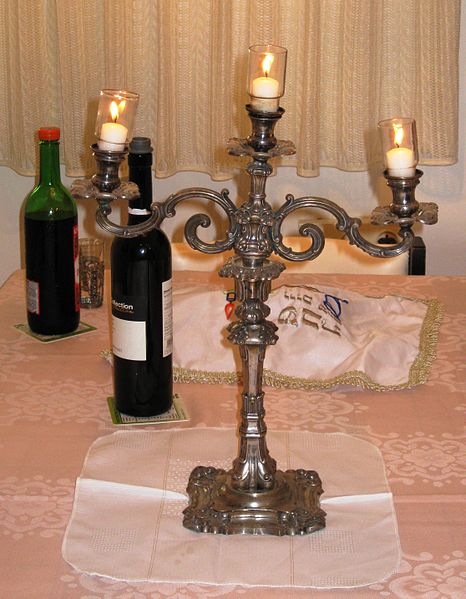 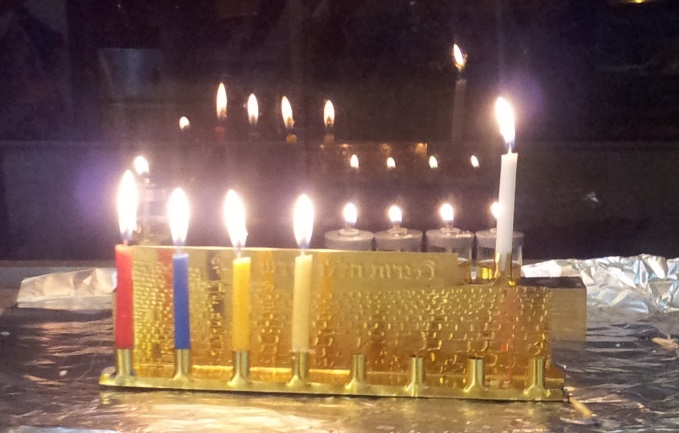 מתוך פיקיווקי – צלם מאטעלע לקסמן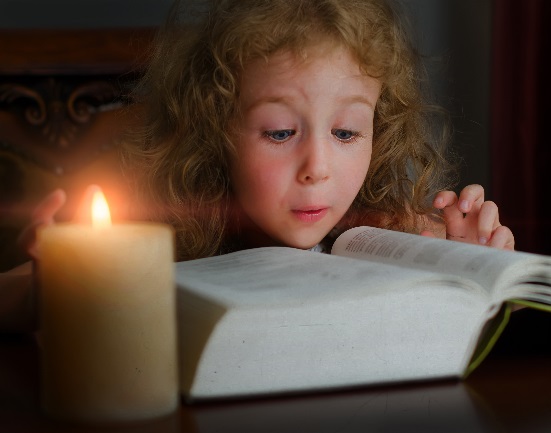 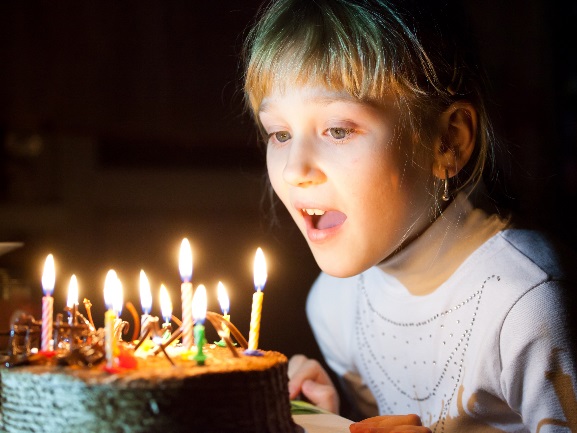 DmitriMaruta/shutterstock.comVereshchagin Dmitry/shutterstock.com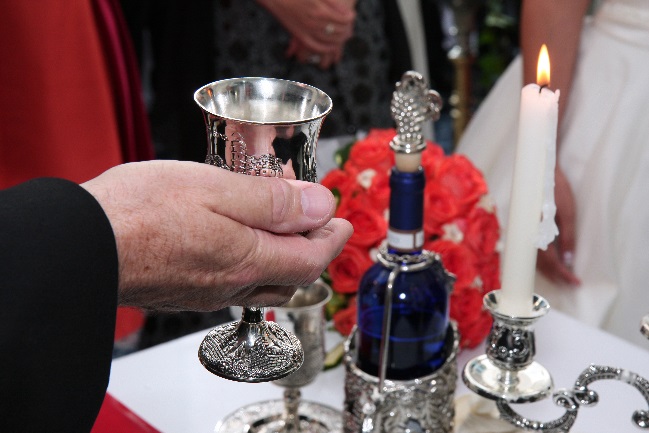 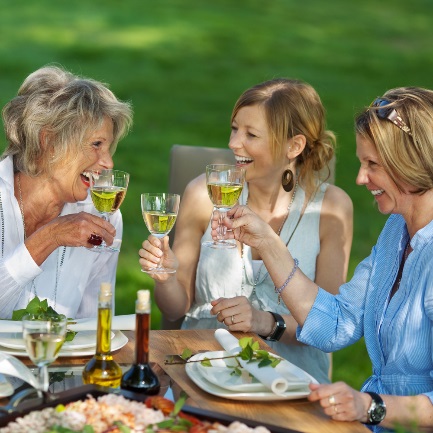 york777/shutterstock.comRacorn/shutterstock.com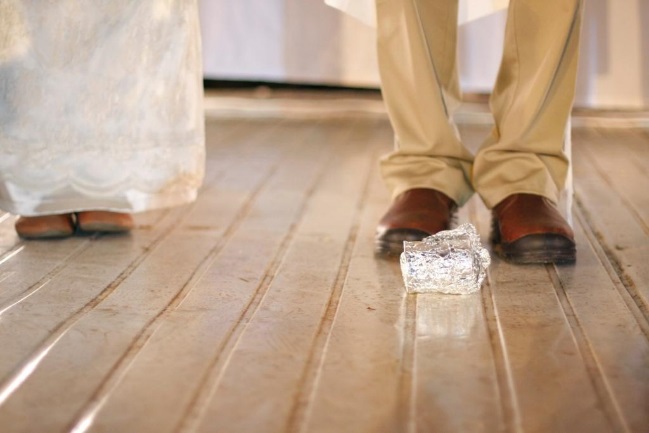 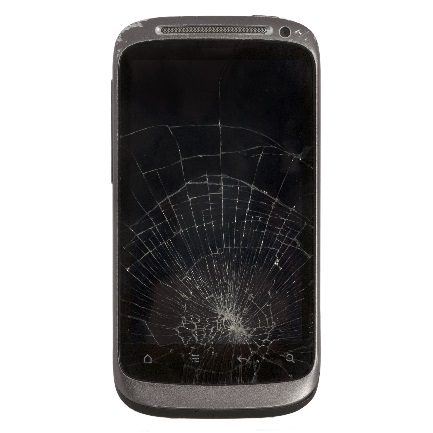 Andrey Arkusha/shutterstock.com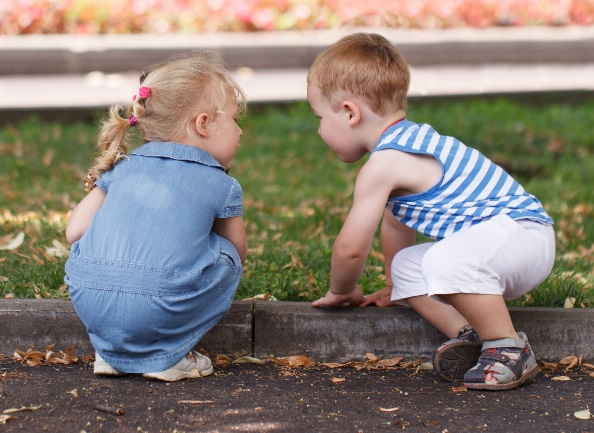 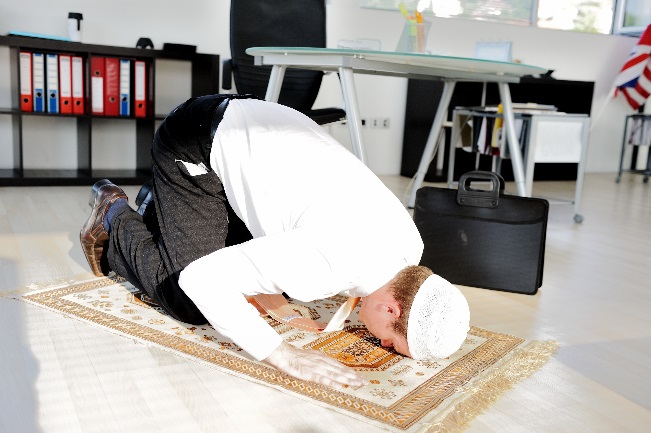 d13/shutterstock.comZouZou/shutterstock.com